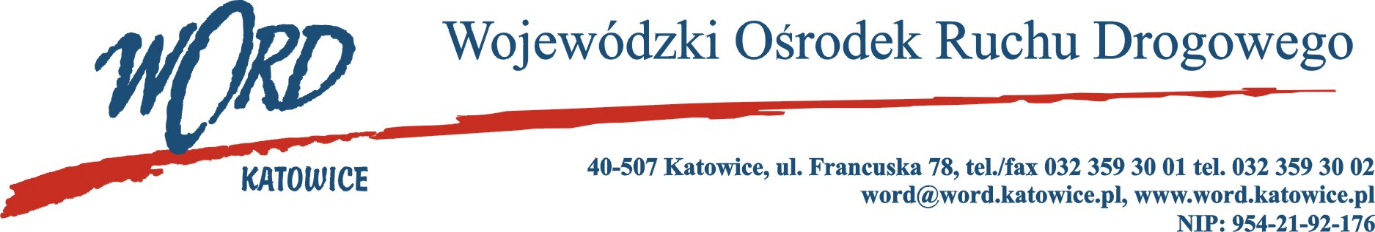 Postępowanie o udzielanie zamówienia publicznego o wartości poniżej 130.000 zł.Katowice, dnia 17.02.2023 r. AT-ZP.261.38.21.2023.ŁŻInformacja z otwarcia ofert w dniu 17.02.2022 r.Dotyczy: informacji z otwarcia ofert w dniu 17.02.2023 r. o godz. 10.30 w postępowaniu na zaprojektowanie, wykonanie i wdrożenie dwóch stron internetowych.W przedmiotowym postępowaniu ofertę złożyli Wykonawcy: Dyrektor WORD KatowiceKrzysztof PrzybylskiLp.WykonawcyŁączna cena brutto C(X) Doświadczenie D(X)1"HEADHOG" Mateusz Ignaczak ul. Szyperska 3/5, 61-754 Poznań NIP: 781178259549200,00Doświadczenie w opracowaniu co najmniej 4 stron internetowych (4 wizualizacje z  rekomendacjami)2MDSOFTWARE Sp. z o.o. ul. Puławska 158/164/27, 02-670 Warszawa NIP: 532198534458000,00Doświadczenie w opracowaniu co najmniej 4 stron internetowych (4 wizualizacje z  rekomendacjami)3Migomedia Sp. z o.o. Aleje Jerozolimskie 85/21, 02-001 Warszawa NIP: 701017641995914,17Doświadczenie w opracowaniu co najmniej 4 stron internetowych (4 wizualizacje z  rekomendacjami)4Prospel Group Sp. z o.o. ul. Łopuszniańska 30a, 25-817 Kielce, NIP: 959204890312000,00Doświadczenie w opracowaniu co najmniej 3 stron internetowych (3 wizualizacje z  rekomendacjami)5Roduq Rafał Stefaniszyn ul. Polska 7, 81-339 Gdynia NIP: 585148768351660,00Doświadczenie w opracowaniu co najmniej 4 stron internetowych (4 wizualizacje z  rekomendacjami)6e-jankowska Anna Ejankowska ul. Watzenrodego 13/18, 87-100 Toruń NIP: 559199538714400,00Doświadczenie w opracowaniu co najmniej 4 stron internetowych (4 wizualizacje z  rekomendacjami)7PTM Soft Przemysław Tomecki ul. Kasztanowa 78, 38-082 Więckowice NIP: 679284614036777,00Doświadczenie w opracowaniu co najmniej 3 stron internetowych (3 wizualizacje z  rekomendacjami)8sm32 Studio Marek Mucharski ul. Grapa 10, 34-300 Żywiec NIP: 553208736945965,10Doświadczenie w opracowaniu co najmniej 4 stron internetowych (4 wizualizacje z  rekomendacjami)9Cyber-Age Bartłomiej Rychlewski ul. Makowa 1a, 87-162 Krobia NIP: 956212068860000,00Doświadczenie w opracowaniu co najmniej 4 stron internetowych (4 wizualizacje z  rekomendacjami)10KDMC Karolina Podsiedlik ul. Generała Bema 16/18 m.19, 91-492 Łódź NIP: 852237159634440,00Doświadczenie w opracowaniu co najmniej 4 stron internetowych (4 wizualizacje z  rekomendacjami)